Convocatoria  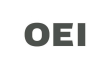 BECAS PARA ESTANCIAS DE INVESTIGACIÓN  EN LA BIBLIOTECA DEL CONGRESO DE LA NACIÓN,  BUENOS AIRES, ARGENTINA DESCRIPCIÓN: La Biblioteca del Congreso de la Nación (BCN) ha marcado como uno de sus principales objetivos para el  año 2022 promover la investigación y producción científica generando articulación con universidades  nacionales e internacionales y con el sistema científico-tecnológico de nuestro país, así como con instituciones académicas de nivel nacional e internacional.  En ese marco, la Biblioteca del Congreso abre la presente convocatoria a 12 becas para estadías de  investigación de uno a dos meses con el fin de brindar a las y los becarios la posibilidad de avanzar en  proyectos vinculados con las líneas de investigación propuestas por la BCN y participar en diálogos interdisciplinarios con otros investigadores visitantes de su Unidad de Investigación y Vinculación Científica.  Las y los becarios harán uso de los fondos bibliográficos y colecciones especiales de la Biblioteca en las  salas de lectura y referencia, generando, asimismo, un espacio de diálogo científico entre las y los investigadores, y la comunidad. REQUISITOS: El requisito para una solicitud es poseer un título universitario y estar realizando un doctorado en el  momento de presentar la solicitud. Pueden también presentarse a la convocatoria investigadoras/es  posdoctorales o investigadoras/es de carrera. Fechas de la convocatoria 2022 y postulaciones: Apertura: 20 de abril 2022  Cierre: 20 de junio de 2022 Anuncio de resultados: mes de agosto de 2022 Condiciones: Los becarios recibirán un aporte mensual de: $75.000 pesos argentinos para investigadores/as doctorales. $85.000 pesos argentinos para personas con título de doctorado o cualificación equivalente. $45.000 pesos para personas que no necesitan una beca completa debido a sus otros ingresos. Se prevé una ayuda para el traslado para aquellos casos en el que el/la becario/a se encuentre a más  de 100 km de CABA. Cómo aplicar: La postulación se hará vía correo electrónico a vinculacioncientifica@bcn.gob.ar incluyendo la siguiente  documentación:● Formulario de solicitud.  ● Curriculum Vitae. ● Copia de los títulos académicos. ● Dos cartas de recomendación (en el caso de investigadoras/es doctorales) con una clara valoración  del proyecto presentado. ● Proyecto de investigación (máx. 12 carillas) explicitando tema, objetivos, estado de la cuestión, objeti vos de la estadía en la BCN, etc. Para la presentación del proyecto, se sugiere utilizar la siguiente estructura: 1) Definición del tema y de los objetivos de la investigación; 2) Correspondencia del proyecto con respecto a las líneas de investigación propuestas por la BCN; 3) Desarrollo del proyecto y descripción de la metodología de trabajo; 4) Estado en que se encuentra actualmente la investigación; 5) Objetivos específicos y motivación de la estadía en la BCN; 6) Bibliografía. Nota: La presentación detallada del proyecto no debe superar las 12 páginas (en tamaño de letra 12  puntos a 1 espacio y medio). El tamaño de un correo electrónico no debe superar los 5 MB. Las solicitu des que no se ajusten a este esquema no podrán ser consideradas para su evaluación. Líneas de investigación para la convocatoria 2022 1. Circulación de conocimientos y cooperación científica y tecnológica regional Se convoca a investigadoras/es enfocados en el análisis de estrategias de vinculación —a nivel nacional,  regional e interregional— que pongan el foco en la articulación entre ciencia, políticas públicas, actores  sociales, y marcos institucionales, regulaciones y políticas que propicien estas relaciones. 2. Imaginarios sociales y construcción de la identidad y la alteridad en medios de difusión de la infor mación. Pasado y presente Se convoca a investigadoras/es que lleven adelante proyectos de investigación dedicados a analizar la  construcción discursiva de representaciones sociales sobre la alteridad y la identidad —territorial, social,  cultural, política, étnica, de género— y su incidencia en dinámicas sociales e institucionales. 3. Debate intelectual y cultura política en las colecciones especiales de la BCN Se convoca a investigaciones que se enfoquen en algún aspecto relevante de la discusión intelectual y la  historia de las ideas a partir de los documentos que integran la Biblioteca y Archivo del Dr. Juan María  Gutiérrez y la Biblioteca Peronista. Para más información acerca de la Biblioteca del Congreso de la Nación, sus fondos bibliográficos y  la Unidad de Investigación y Vinculación Científica: https://bcn.gob.ar/ Para consultas sobre el Programa de Becas: vinculacioncientifica@bcn.gob.ar También nos podés seguir en nuestras redes sociales: /Bibliotecadelcongreso /BCNArgentina /bcnargentina /Bibliotecadelcongresodelanacion